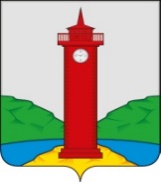 РОССИЙСКАЯ ФЕДЕРАЦИЯ
САМАРСКАЯ ОБЛАСТЬМУНИЦИПАЛЬНЫЙ РАЙОН ВолжскийСОБРАНИЕ ПРЕДСТАВИТЕЛЕЙ СЕЛЬСКОГО ПОСЕЛЕНИЯ КУРУМОЧТРЕТЬЕГО  созываРЕШЕНИЕ«10» июля  2016г 							 	№ 61/16Об утверждении отчета об исполнении  бюджетасельского поселения Курумоч муниципального районаВолжский Самарской области за 6 месяцев 2016года  
     Руководствуясь Бюджетным кодексом Российской Федерации, Положением о бюджетном устройстве и бюджетном процессе в сельском поселении Курумоч и Уставом сельского поселения Курумоч, Собрание представителей сельского поселения Курумоч РЕШИЛО:Принять к сведению отчет об исполнении бюджета сельского поселения Курумоч муниципального района Волжский Самарской области за 6 месяцев 2016 года. Приложение № 1.Утвердить отчет об исполнении бюджета сельского поселения Курумоч муниципального района Волжский Самарской области за 6 месяцев 2016 года. Приложение № 1.Опубликовать решение в информационном вестнике поселения «Вести  сельского поселения Курумоч» и на официальном сайте администрации.Глава сельского поселения Курумоч 				О.Л. КатынскийПредседатель собрания  представителейсельского поселения Курумоч                                            	Л.В. Богословская Набойщикова 9989361